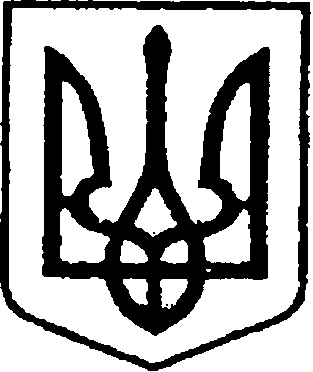                 проект № 464 від  15.07.2021                                                                                      УКРАЇНАЧЕРНІГІВСЬКА ОБЛАСТЬН І Ж И Н С Ь К А    М І С Ь К А    Р А Д А     сесія VIII скликанняР І Ш Е Н Н Я   від                       2021  року               м. Ніжин                                №    Відповідно до статей 25, 26, 42, 59, 73 Закону України “Про місцеве самоврядування в Україні”, Земельного кодексу України, Податкового кодексу України, Закону України “Про оренду землі”, рішення Ніжинської міської ради шостого скликання від 08 липня 2015 року №6-69/2015 “Про затвердження місцевих податків”(із змінами), Регламенту Ніжинської міської ради Чернігівської області затвердженого рішенням Ніжинської міської ради Чернігівської області від 27 листопада 2020 року № 3-2/2020, розглянувши клопотання підприємств та організацій, міська рада вирішила: 1. Надати дозвіл Приватному акціонерному товариству «Київстар» на виготовлення проекту землеустрою щодо відведення у  користування на умовах оренди земельної ділянки орієнтовною площею 0,0036га за адресою: м. Ніжин, вул. Полковника Розумовського для розміщення та експлуатації об'єктів і споруд телекомунікацій.Термін дії дозволу – один рік.2. Надати дозвіл Релігійній організації «Релігійна громада Спасо -Преображенська Парафія Чернігівської Єпархії Української православної церкви (Православної церкви України) міста Ніжин Чернігівської області» на виготовлення проекту землеустрою щодо відведення у постійне користування земельної ділянки орієнтовною площею 0,5000 га за адресою: м. Ніжин, вул.Московська,7г для будівництва та обслуговування будівель громадських та релігійних організацій. На земельній ділянці розміщена пам’ятка  архітектури Спасо - Приображенська церква, яка передана релігійній організації на підставі охоронного договору на передачу пам’ятника архітектури 10 червня 1999 року.Термін дії дозволу – один рік.3.  Надати дозвіл Об’єднанню співвласників багатоквартирного будинку “Мальва-10” на виготовлення проекту землеустрою щодо відведення у власність земельної ділянки орієнтовною площею 0,9455 га за адресою: м. Ніжин, вул. Академіка Амосова,10 для будівництва і обслуговування багатоквартирного житлового будинку.Термін дії дозволу – один рік.4. Начальнику управління комунального майна та земельних відносин Ніжинської міської ради Онокало І.А. забезпечити оприлюднення даного рішення на офіційному сайті Ніжинської міської ради протягом п`яти робочих днів з дня його прийняття.5. Організацію виконання даного рішення покласти на першого заступника міського голови з питань діяльності виконавчих органів ради Вовченка Ф. І. та Управління комунального майна та земельних відносин Ніжинської міської ради.6. Контроль за виконанням даного рішення покласти на постійну комісію міської ради з питань регулювання земельних відносин, архітектури, будівництва та охорони навколишнього середовища (голова комісії – Глотко В.В.).Міський голова							       Олександр КОДОЛАПодає:начальник управління комунальногомайна та земельних відносинНіжинської міської ради				                Ірина ОНОКАЛОПогоджують:секретар міської ради						       Юрій ХОМЕНКОперший заступник міського голови  з питань діяльності виконавчих органів ради                    Федір ВОВЧЕНКОпостійна комісія міської ради з питань регулювання земельних відносин,архітектури, будівництва та охоронинавколишнього середовища                                                     Вячеслав ГЛОТКОпостійна комісія міської ради з питаньрегламенту, законності, охорони праві свобод громадян, запобігання корупції,адміністративно-територіального устрою,депутатської діяльності та етики                                         Валерій САЛОГУБначальник відділу містобудуваннята архітектури-головний архітектор 	Вікторія МИРОНЕНКО начальник відділу юридично-кадровогозабезпечення								В’ячеслав ЛЕГАголовний спеціаліст – юрист відділу бухгалтерськогообліку, звітності та правового забезпечення управліннікомунального майна та земельних відносин Ніжинськоїміської ради					   		     Сергій САВЧЕНКОначальник управління культури і туризму Ніжинської міської ради			Тетяна БАССАКПояснювальна запискадо проекту рішення Ніжинської міської ради VIII скликання «Про надання дозволу на виготовлення проекту із землеустрою юридичним особам». Даний проект рішення підготовлено відповідно до статей 25, 26, 42, 59, 73 Закону України “Про місцеве самоврядування в Україні”, Земельного кодексу України, Податкового кодексу України, Закону України “Про оренду землі”, рішення Ніжинської міської ради шостого скликання від 08 липня 2015 року №6-69/2015 “Про затвердження місцевих податків”(із змінами), Регламенту Ніжинської міської ради Чернігівської області затвердженого рішенням Ніжинської міської ради Чернігівської області від 27 листопада 2020 року № 3-2/2020. Відповідальна особа  за підготовку проекту рішення - начальник відділу земельних відносин Управління комунального майна та земельних відносин Ніжинської міської ради Яковенко Валентина Володимирівна.п.1 – ПАТ « Київстар» додає інформацію щодо розміщення на даній земельній ділянці базової станції з урахуванням норм  електромагнітного випромінення.п.2 – дане питання, за пропозицією депутата Костікової О.П внесено на обговорення на містобудівну раду ( додається витяг із протоколу).Начальник управління комунальногомайна та земельних відносинНіжинської міської ради						Ірина ОНОКАЛОПро надання дозволу на виготовлення проекту із землеустрою юридичним особам.